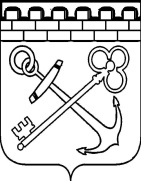 КОМИТЕТ ПО ЖИЛИЩНО-КОММУНАЛЬНОМУ ХОЗЯЙСТВУЛЕНИНГРАДСКОЙ ОБЛАСТИПРИКАЗот ________ 2024 года № ____О внесении изменений в приказ комитета по жилищно-коммунальному хозяйству Ленинградской области от 12 апреля 2022 года № 3 «Об утверждении размера предельной стоимости услуг и (или) работ по капитальному ремонту общего имущества в многоквартирном доме, которая может оплачиваться некоммерческой организацией «Фонд капитального ремонта многоквартирных домов Ленинградской области» за счет средств фонда капитального ремонта, сформированного исходя из минимального размера взноса на капитальный ремонт, на 2023-2025  годы»П р и к а з ы в а ю:1. Внести в размер предельной стоимости услуг и (или) работ 
по капитальному ремонту общего имущества в многоквартирном доме, которая может оплачиваться некоммерческой организацией «Фонд капитального ремонта многоквартирных домов Ленинградской области» за счет средств фонда капитального ремонта, сформированного исходя из минимального размера взноса 
на капитальный ремонт, на 2023-2025 годы, утвержденный приказом комитета 
по жилищно-коммунальному хозяйству Ленинградской области от 12 апреля        2022 года № 3, следующие изменения:дополнить пунктом 5.1 следующего содержания:«».2. Настоящий приказ вступает в силу с даты подписания.3. Контроль за исполнением настоящего приказа оставляю за собой. Председатель комитета                                                                                   А.М. Тимков5.1Дополнительно к пункту 5  добавлять    Ремонт существующего бетонного пола (при наличии необходимости) 1м2 подвала 20002100 